Tree Crossword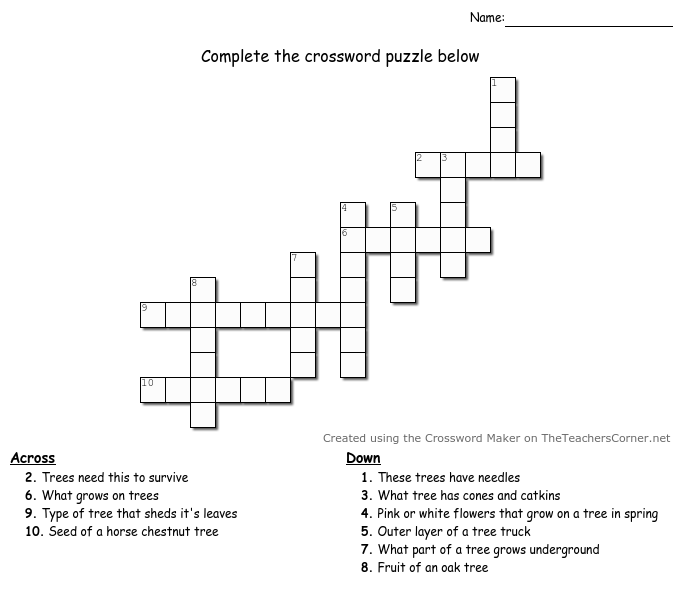 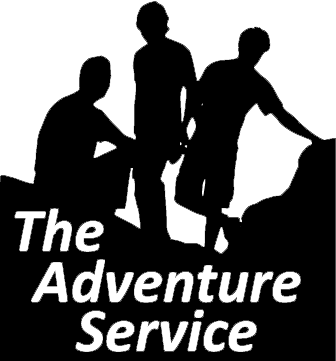 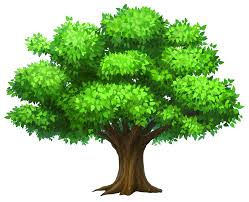 Across2. Trees need this to survive?6. What grows on trees?9. Type of tree that sheds its leaves?10. Seed of a horse chestnut tree?Down These trees have needles?3. what tree has cones and catkins?4. Pink or white flowers that grow on a tree in spring?5. Outer layer of a tree trunk?7. What part of a tree grows underground?8. Fruit of an oak tree?